1.pielikums 
Ministru kabineta 2014.gada   .septembra noteikumiem Nr. 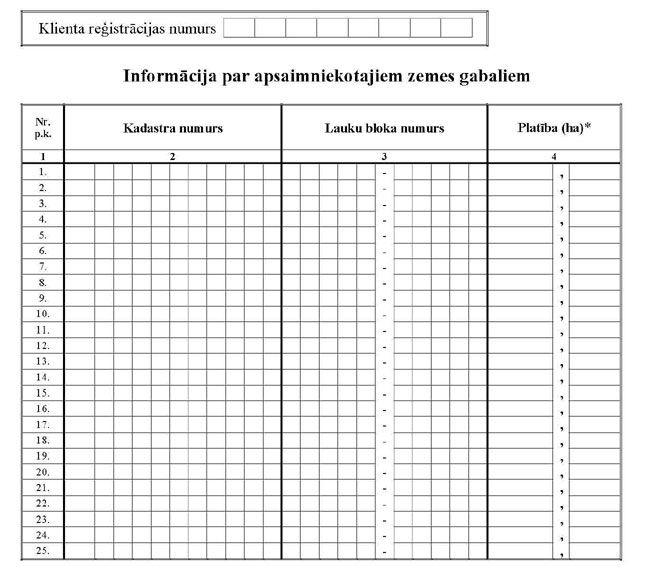 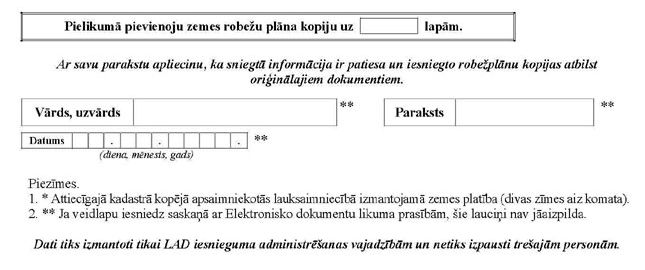 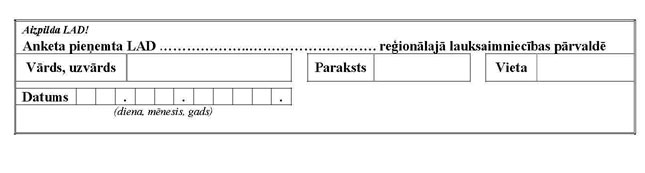 	Zemkopības ministrs					J.Dūklavs26.09.2014. 11:0215I.Štromberga67878639, Inese.Stromberga@zm.gov.lv